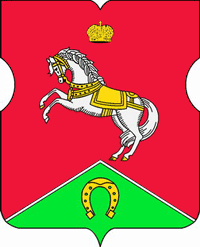 СОВЕТ ДЕПУТАТОВмуниципального округаКОНЬКОВОРЕШЕНИЕ                   06	 .06.2019           	9/3	         _________________№___________________В соответствии с пунктом 2 части 2 статьи 1 Закона города Москвы от 11.07.2012 № 39 «О наделении органов местного самоуправления муниципальных округов в городе Москве отдельными полномочиями города Москвы», Постановлением Правительства Москвы от 24.09.2012 № 507-ПП «О порядке формирования, согласования и утверждения перечней работ по благоустройству дворовых территорий, парков, скверов, компенсационному озеленению на объектах озеленения 3-й категории, расположенных в зоне жилой застройки, и капитальному ремонту многоквартирных домов», в соответствии с решениями Совета депутатов муниципального округа Коньково от 28.5.2019 № 8/3 «О согласовании направления средств стимулирования управы района Коньково на проведение мероприятий по благоустройству территории района Коньково в 2019 году» и от 28.5.2019 № 8/4 «О дополнительных мероприятиях по социально-экономическому развитию района Коньково в 2019 году».Советом депутатов принято решение:Определить закрепление депутатов Совета депутатов за объектами утвержденного адресного перечня для проведения работ по благоустройству дворовых территорий в 2019 году по району Коньково за счет средств стимулирования управ районов города Москвы и дополнительных мероприятий по социально-экономическому развитию района Коньково в 2019 году для участия депутатов в работе комиссий, осуществляющих открытие работ и приемку выполненных работ, а также участие в контроле за ходом выполнения указанных работ (приложение).2. Направить настоящее решение в управу района Коньково города Москвы, префектуру Юго-Западного административного округа города Москвы и Департамент территориальных органов исполнительной власти города Москвы.3. Опубликовать настоящее решение в «Московский муниципальный вестник».4. Контроль за исполнением настоящего решения возложить на ИО Главы зам. Председателя Совета депутатов муниципального округа Коньково Малахова С.В.ИО Главы
Зам. Председателя Совета депутатов
муниципального округа Коньково																			С.В.МалаховПриложение									к решению Совета Депутатов	муниципального округа Коньковоот 06.06.2019 № 9/3Депутаты Совета депутатов, уполномоченные для участия в работе комиссий, осуществляющих открытие работ и приемку выполненных работ по благоустройству дворовых территорий в 2019 году за счет средств стимулирования управ районов города Москвы, дополнительных мероприятий по социально-экономическому развитию района Коньково, а также участии в контроле за ходом выполнения указанных работОб участии депутатов Совета депутатов в работе комиссий, осуществляющих открытие работ и приемку выполненных работ по благоустройству дворовых территорий в 2019 году а также участии в контроле за ходом выполнения указанных работ№ п/пАдрес объекта из утвержденногоадресного перечняИзбирательный округФИО депутатаФИО депутата№ п/пАдрес объекта из утвержденногоадресного перечняИзбирательный округОсновной Резервный 1Бутлерова д.14 к.21Прудлик О.И.Зиновьева М.А.2Профсоюзная д.88/201Брундукова М.В.Зиновьева М.А.3Профсоюзная д.941Прудлик О.И.Брундукова М.В.4Профсоюзная д.94 к.21Прудлик О.И.Брундукова М.В.5Академика Волгина д.14 к.13Панов А.В.Понкратова К.А.6Островитянова, д.113Панов А.В.Понкратова К.А.7Введенского д.23 к.22Киселев В.Е.Ермолаева Т.И.8Введенского д.26 к.22Киселев В.Е.Ермолаева Т.И.9Профсоюзная д.111 к.12Ермолаева Т.И.Киселев В.Е.10Миклухо-Маклая, д.32 к.13Понкратова К.А.Панов А.В.11Бутлерова д.4 к.31Прудлик О.И.Брундукова М.В.12Генерала Антонова д.4 к.21Мельников К.В.Зиновьева М.А.13Островитянова д.45 к.32Биткова С.Н.Киселев В.Е.14территория района1,2,3Мельников К.В.Прудлик О.И.15Профсоюзная д.98/111Зиновьева М.А.Брундукова М.В.16Закупка кустарников1,2,3Попов М.А.Панов А.В.17Ул. Профсоюзная д.1001Зиновьева М.А.Брундукова М.В.